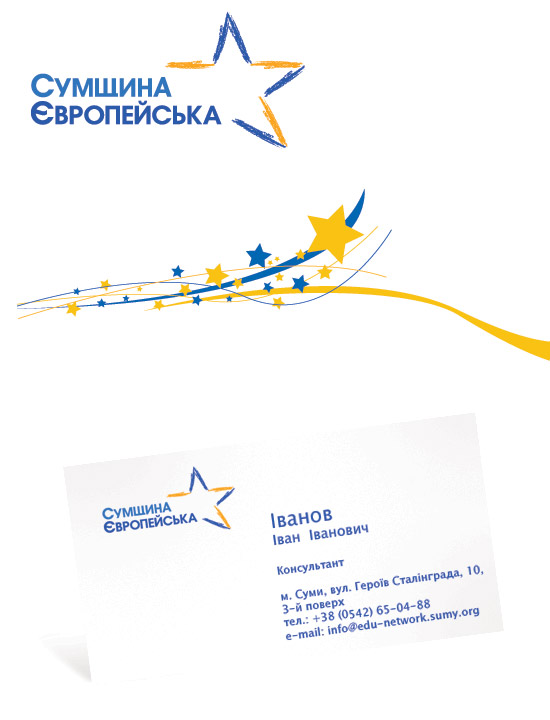 Муниципальное бюджетное   учреждение дополнительного образования  «Центр эстетического воспитания» города Белокуриха ПОЛОЖЕНИЕО проведении городской декоративно-прикладной выставки «Зимняя сказка»ОСНОВНЫЕ ЦЕЛИ И ЗАДАЧИ:Создание для детей и молодежи возможность творческого общения, выявить новые таланты.Развитие эстетического и художественного образования обучающихсяПопуляризация детского декоративно - прикладного творчества.Расширение творческих связей, выявление новых объединений, работающих в данном направлении, и обмен новыми идеями.Формирование творческого потенциала подрастающего поколения       ОРГАНИЗАТОРЫ декоративно-прикладной выставки «Зимняя сказка»       МБУ ДО «ЦЭВ»ЖЮРИ выставки:Конкурсный просмотр осуществляют преподаватели и ведущие эксперты во всех номинациях выставки, УЧАСТНИКИ выставки:К участию приглашаются все желающие учащиеся и воспитанники образовательных учреждений города;СРОКИ ПРОВЕДЕНИЯ: 20.12.2016 – 12.01.2017, УСЛОВИЯ ПРОВЕДЕНИЯ:Прием заявок по электронной почте cev.belokuriha@mail.ru  до 18.12.2014Все работы принимаются 18 декабря. (с 9.00 до 17.00) после 18 декабря работы НЕ ПРИНИМАЮТСЯ.Приём работ осуществляется вместе с заявкой на участие в Конкурсе в печатном и электронном виде В заявке должны быть указаны: название работы, фамилия, имя и  возраст участников, № школы, класс,  Ф.И.О. педагога (полностью), контактные телефоны, обратный адрес электронной почты.К каждой работе прилагается этикетка с указанием: названия, техники исполнения (номинации), фамилии, имени,возраста автора (возрастная группа),срока обучения,названия объединения, названия организации;фамилии, имени, отчества руководителя (полностью).Творческие работы принимаются по адресу: ул. Соболева 24, МБУ ДО «Центр эстетического воспитания»Конкурсные работы должны представлять собой завершенные авторские работы, оформленные в рамку или паспарту, выполненные с учетом заявленных в положении номинацийКОНКУРСНЫЕ НОМИНАЦИИ И ВОЗРАСТНЫЕ КАТЕГОРИИ:Номинация изобразительное и декоративное искусство4 – 5 лет,  6 – 7 (дошкольники),  7 - 9 лет, 10 – 12 лет, 13 – 16 лет(количество работ не более 15 в номинации ДПИ и 15 изобразительное искусство от образовательного учреждения) работы должны быть оформлены в паспарту или рамку. Номинация поделка на тему «Ёлочная игрушка»Вес игрушки – не более 300 грамм; 
игрушка должна иметь законченный вид; 
обязательно наличие крепления для подвеса на елку (шнур, тесьма). Поделки должны быть подписаны Материал, используемый для изготовления поделок, не должен относиться к категории скоропортящихся продуктов или подобных же материалов
Примечание: Каждый участник вправе использовать любые материалы и любую технику при изготовлении игрушекКритерии оценкисоответствие заявленным номинациям;оригинальность и новизна замысла;художественное мастерство и качество исполнения;НАГРАЖДЕНИЕ УЧАСТНИКОВ:Итоги конкурса и награждение проводятся по всем номинациям раздельно с учетом возрастных категорий и предусматривают награждение дипломами I, II, III степени.При возникновении ситуации, когда нет достойных претендентов на призовые места, они не присуждаются.Руководители коллективов могут ознакомиться с итоговым протоколом в Оргкомитете по письменному запросу на электронную почту.Оценочные листы и комментарии членов жюри являются конфиденциальной информацией, не демонстрируются и не выдаются.Решения жюри окончательны, пересмотру не подлежат.Адрес оргкомитета Конкурса: ул. Соболева, 24 МБУ ДО «Центр эстетического воспитания», тел. 8(38577) - 22 8 90Координаторы выставки                                      Шишкина Татьяна Евгеньевна                                                                       Прокудина Екатерина Владимировна